BOROUGH OF OLD FORGEPUBLIC RECORD REVIEW/DUPLICATE REQUEST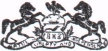 Please print legiblyDate of Request: ____________________Requestor’s Name: ____________________________________________________Requestor’s Address: ___________________________________________________Requestor’s Telephone: _________________________________________________I request review/duplication (circle as appropriate) of the following records.Important:  You must identify or describe the records with sufficient specificity to enable the Borough to determine which records are being requested.  Use additional sheets if necessary.____________________________________________________________________________________________________________________________________________________________________________________________________________________________________________________________________________________________________________I certify that I am a resident of the United States of America.__________________________Signature of RequestorThis request may be submitted in person, by mail, by facsimile or email to:Borough of Old Forge310 S. Main StreetOld Forge, PA 18518Tele:  570-457-8852Fax:  570-451-7089Email:  oldforgeboroug@oldforgeborough.com